Последовательность   одевания   на  зимнюю  прогулку.1 2 3 4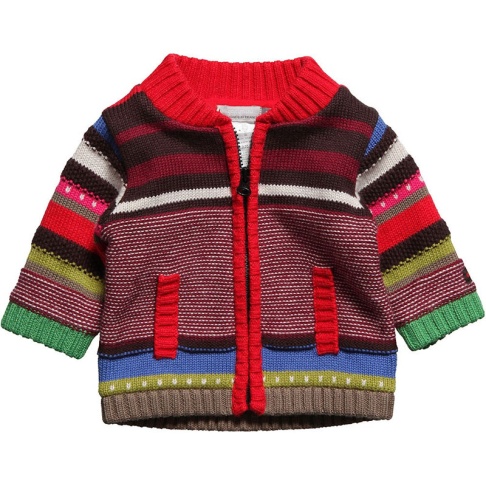 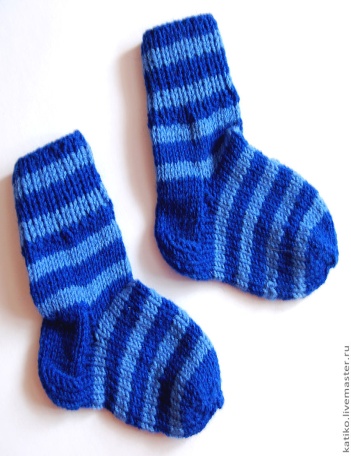 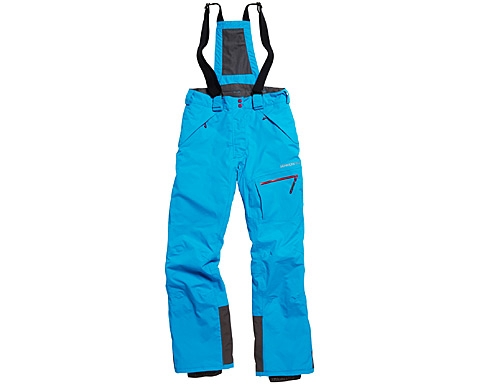 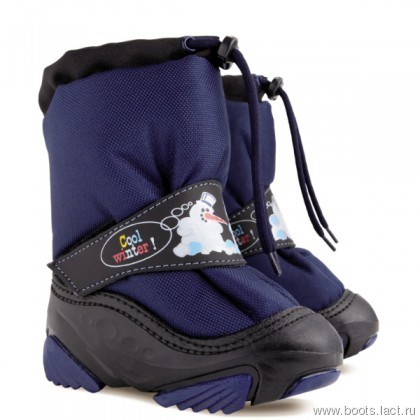 5 6 7 8 .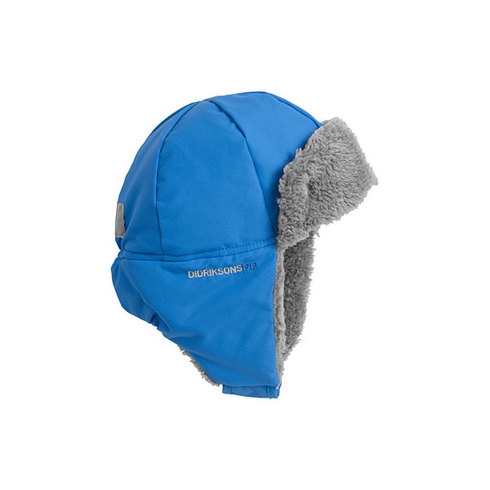 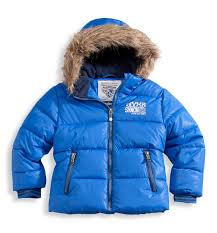 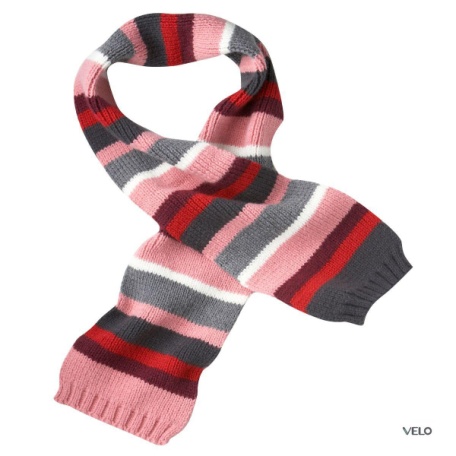 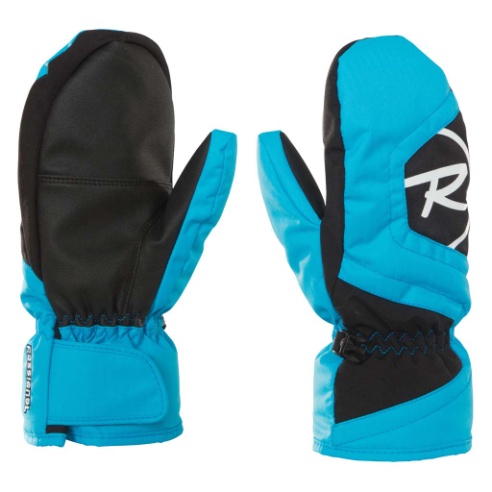 